                                                                                                                              Утверждаю                                                                                                                       директор МКОУ                                                                                                                    «Бугленская СОШ                                                                                                        им. Ш.И.ШИХСАИДОВА»                                                                                                                                                                                          ________ Джаватова А.А                                                                                                                         03.09.2018ГОД.                                                          Планмероприятий  месячника направленных на обеспечение безопасности дорожного движения.на 2018- 2019учебныйгод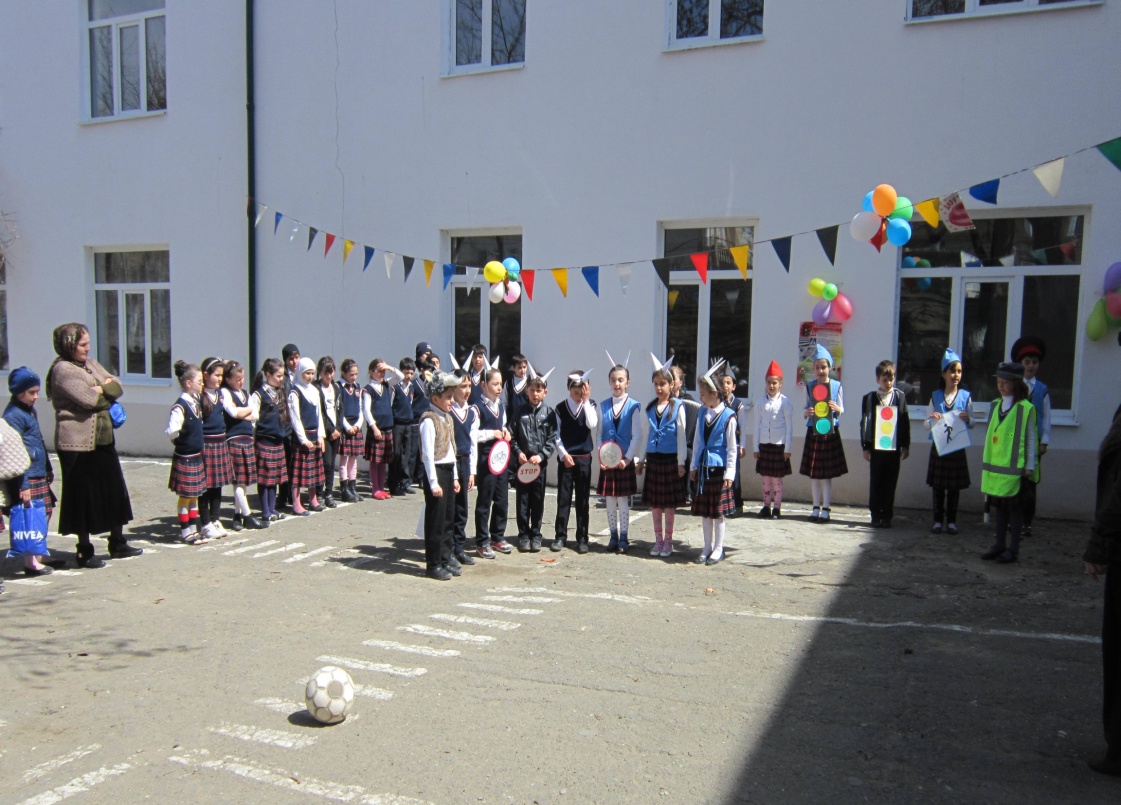 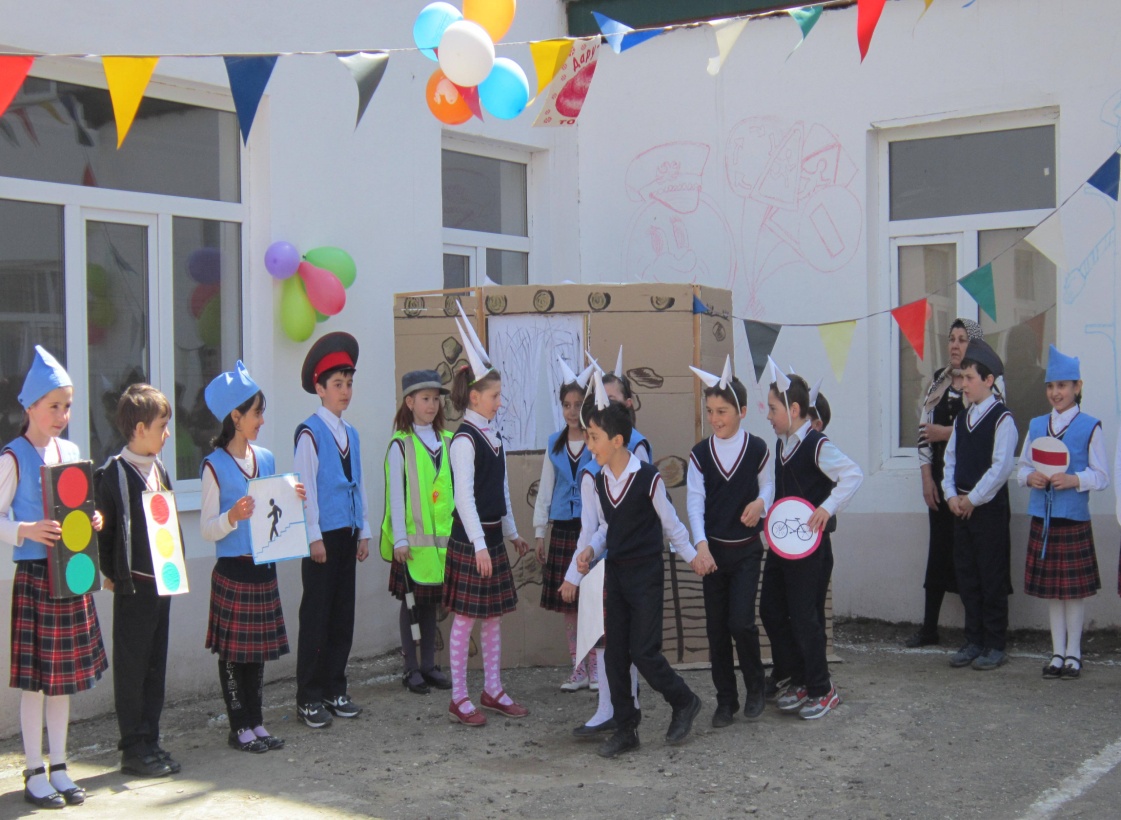 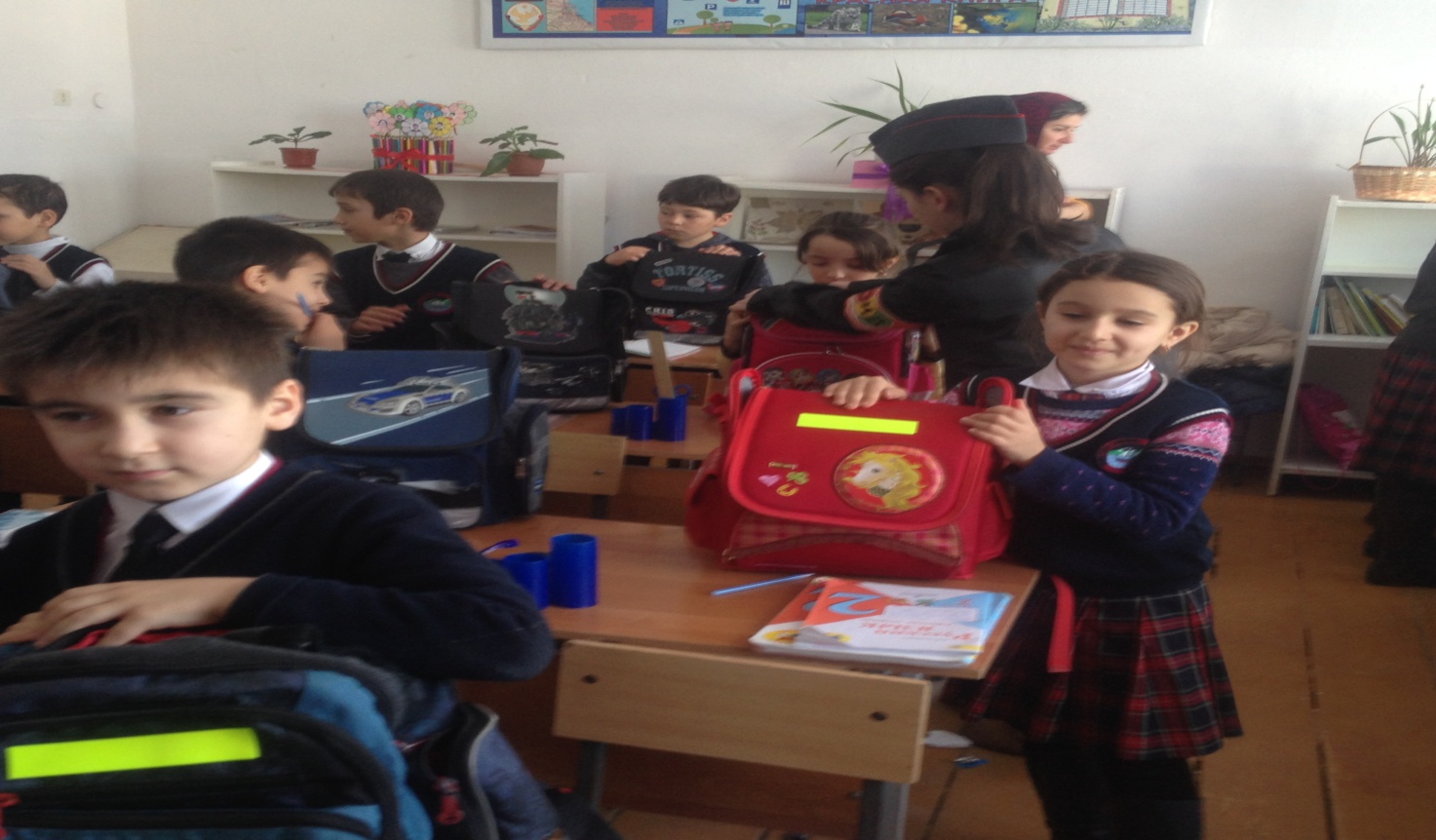 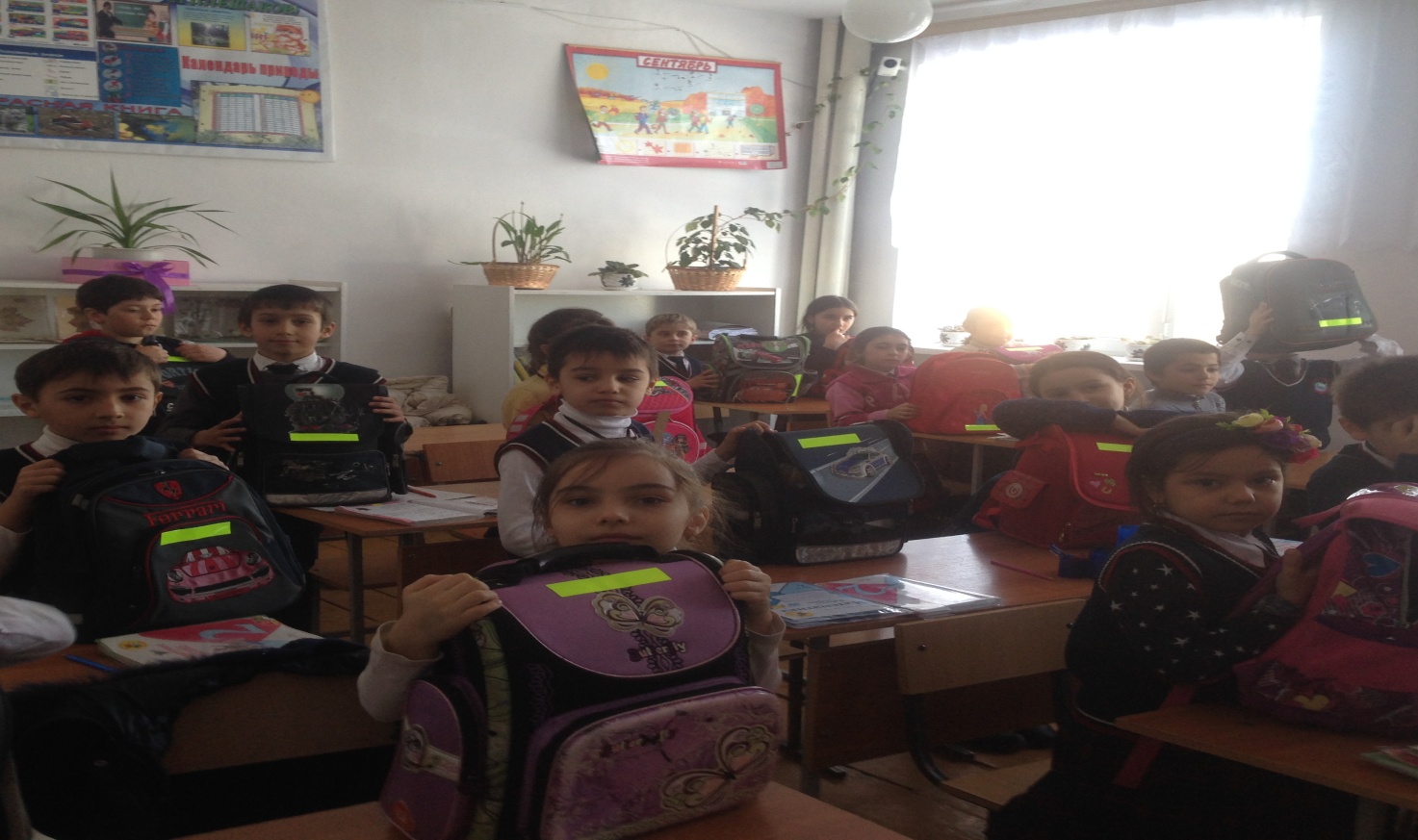 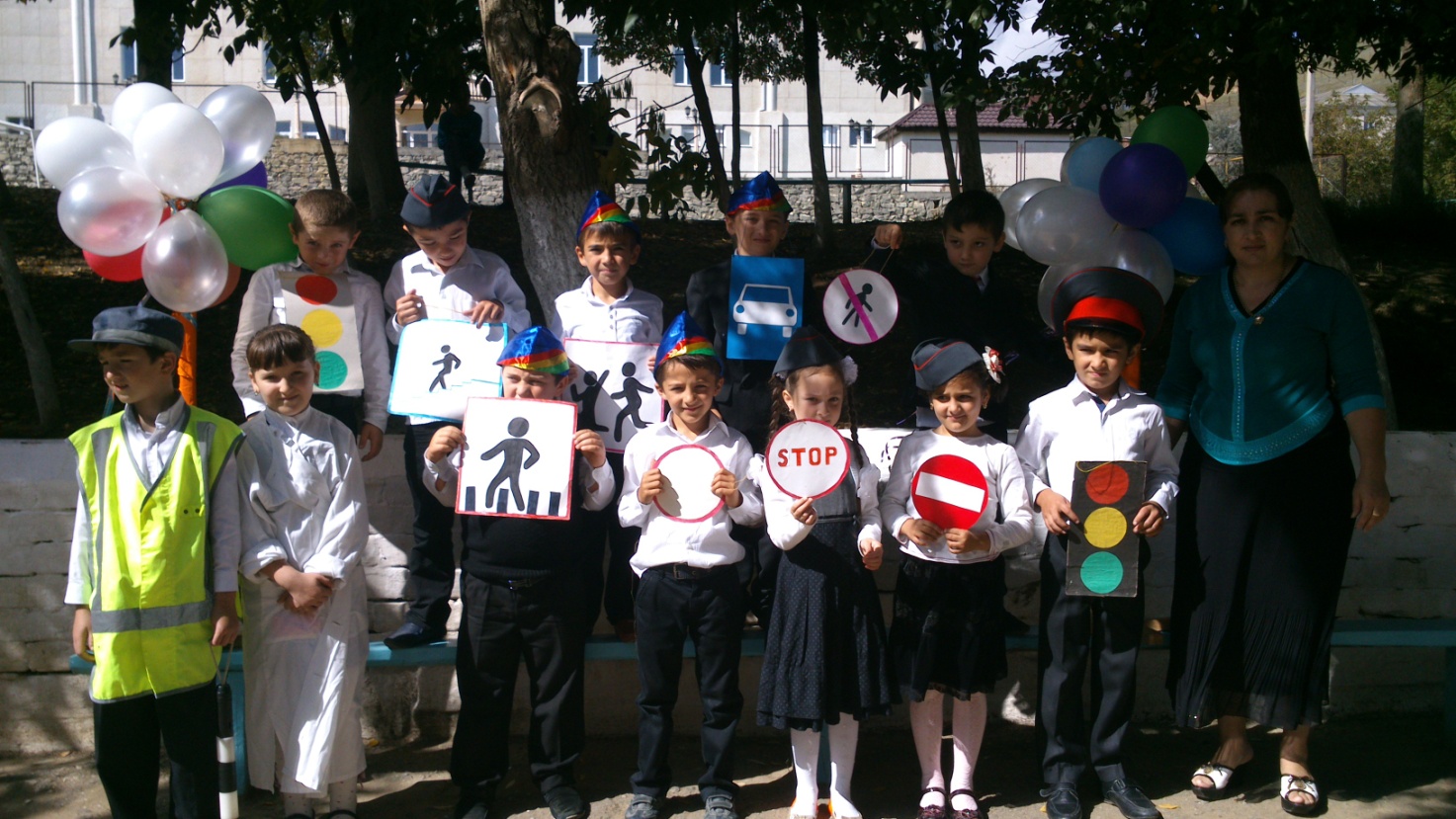 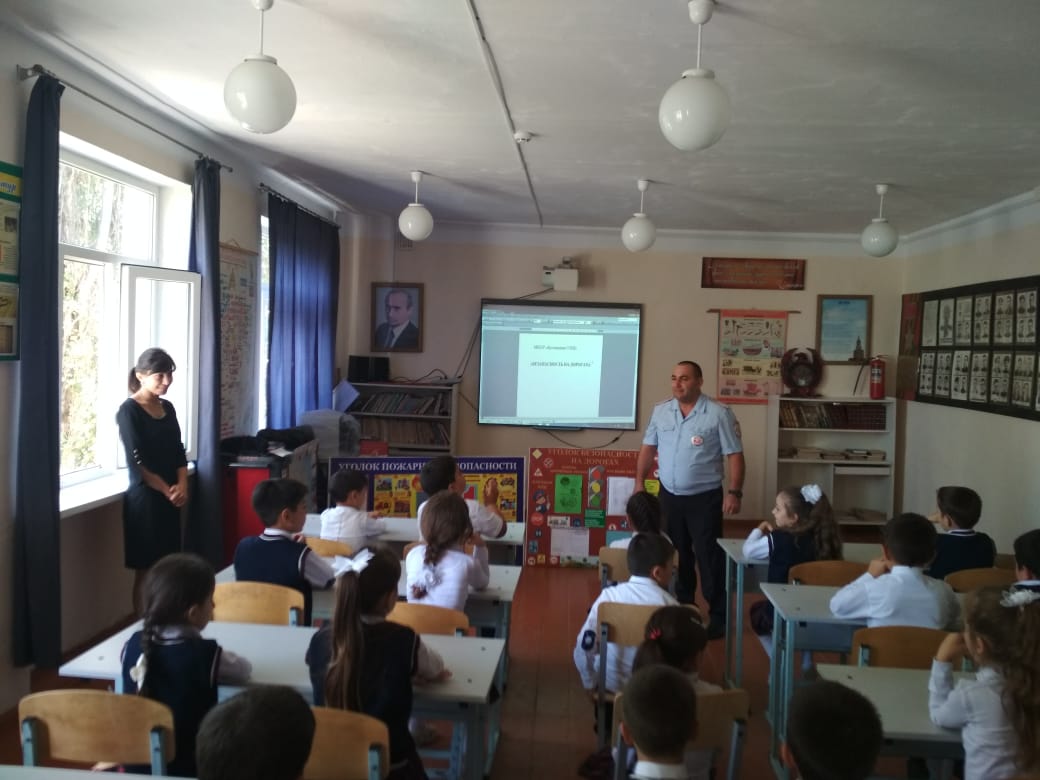 №Проводимые мероприятия.Класс.Кол.-во.Дата.Ответственные.Гости.1Радиолинейка « Мы пешеходы».1-1123713.09.2018гСовет лидеровРодители.2Беседа «наш путь в школу».1 «а» – 1 «б»3312.09.2018Кл.рукАкаев Д3Классный час « Помни правила ГАИ это правила твои».2 «а»1618.09.2018гКл.рук.Родители.4Классный час «Светофор»2 «б»1520.09.2018гКл.рук.Родители5Участие в районном конкурсе агитбригад « Верны ЮИДовской стране» 6 «б»619.09.2018Зам.директора по  ВРРук. безопасностиАкаев Д6Классный час « Как козлята учили правила ПДД»41722.09.2018гКл. рукРодители7Акция « Световозвращатель»3 «а»1725.09.2018гЗам.директора по  ВРРук. безопасности8Классный час « Труд водителя»7 1224.09.2018гКл.рукРодители9Классный час « Причины дорожно транспортных проишествий»5 1327.09.2018гКл.рукРодители10Школьный этап конкурса «Верны ЮИДовской стране»1-613010.09.2018гЗам.директора по ВРРук.безопасности